Zenta község számára az egyesületek közérdekű programjai és projektumai finanszírozásáról és társfinanszírozásáról szóló rendelet (Zenta Község Hivatalos Lapja, 29/2016. sz.) 6. szakaszának 1. bekezdése alapján Zenta község polgármestere 2021.  február  26-án   kiírja  és  közzéteszi  az alábbiNYILVÁNOS PÁLYÁZATOT ZENTA KÖZSÉG SZÁMÁRA AZ EGYESÜLETEK ÉVES  PROGRAMJAI EGY RÉSZÉNEK A   FINANSZÍTOZÁSÁRA ÉS  TÁRSFINANSZÍTOZÁSÁRA, 	AMELYEK  A  PROGRAMJAIKAT  ÉS  PROJEKTUMAIKAT ZENTA  KÖZSÉG KÖZÉRDEKÉBEN VALÓSÍTJÁK MEG,   A BÉRLETI DÍJ  ÉS  EGYÉB ÁLLANDÓ KÖLTSÉGEK LEFEDÉSÉRE  A  2021-ES ÉVBEN A pályázat tárgya Kiírjuk a nyilvános pályázatot Zenta község számára az egyesületek éves programjai egy részének a finanszírozására és társfinanszírozására, amelyek a programjaikat és projektumaikat  Zenta község   közérdekében valósítják meg, a bérleti díj  és  egyéb állandó költségek lefedésére (pl.: bérleti díj, elektromos energia,  természetes gáz,  kommunális költségek stb.). A projektumok finanszírozására és társfinanszírozására  az eszközökZenta község számára az egyesületek éves  programjai egy részének a  finanszírozására és társfinanszírozására, amelyek a programjaikat és projektumaikat  Zenta község   közérdekében valósítják meg, a bérleti díj  és  egyéb állandó költségek lefedésére Zenta község számára az egyesületek közérdekű programjai és projektumai  finanszírozásáról és társfinanszírozásáról szóló rendelet (Zenta Község Hivatalos Lapja, 29/2016. sz.) alapján kell eszközölni, és a pénzeszközök   a finanszírozásra  vagy társfinanszírozásra   Zenta  község  2021. évi költségvetéséről szóló rendelettel (Zenta  Község Hivatalos Lapja,  41/2020. sz.) előirányozottak az 1201-es  program kereteiben A KULTÚRA ÉS A TÁJÉKOZTATÁS  FEJLESZTÉSE  nevű program  alatt,  az 0002-es számú aktivitás keretében,  A kulturális termelése  és  a művészeti alkotás erősítése néven, a  820-as számú funkcionális osztályozás kódján a Kulturális  szolgáltatások néven, a 481000-ás  közgazdasági  osztályozásként KORMÁNYON KÍVÜLI SZERVEZETEK DOTÁLÁSA. Az egyesületek éves programjai egy részének a finanszírozását vagy társfinanszírozását, amelyek a  programjaikat  és  projektumaikat  Zenta község  közérdekében  valósítják meg,  a  bérleti díj  és   más állandó költségek   lefedésére,   összesen 1.000.000,00 dináros összegben fogjuk finanszírozni.  A pályázaton való részvételi jogosultságA pályázaton  az önkéntes  és  nonprofit kormányon kívüli szervezetek   vehetnek részt, amelyek  kumulatívan eleget tesznek  az  alábbi feltételeknek:  1) amelyek egy bizonyos közös vagy általános cél és érdek megvalósítása és  előmozdítása alapján  alapultak, amelyek nem tiltottak  az alkotmánnyal vagy   a törvénnyel,  2) a  jogszabályokkal  összhangban alapultak, amelyek   rendezik az egyesületek alapítását, és  be  vannak jegyezve   a  megfelelő regiszterbe,  3) a székhelyük  Zenta község területén van4) pályáznak  vagy pályáztak  a  2021-as évben   programmal vagy projektummal, amely közérdekű Zenta község számára,  értve azon,   a  programokat  és  projektumokat  a kultúra terén is, 5) az  üzletviteli helyiség bérlői, amely  Zenta  község köztulajdonában van, vagy olyan üzletviteli helyiség bérlői Zenta község területén, amely korábban  köztulajdonban volt.  IV Kritériumok a  program kiválasztására Az egyesületek éves programjai kiválasztásakor, amelyek a programjaikat és  projektumaikat  Zenta  község közérdekében valósítják  meg,  éspedig   a  bérleti díjra  és  más  állandó költségek   lefedésére,   Zenta község számára  a  közérdekű  programok és  projektumok  finanszírozásáról és társfinanszírozásáról  szóló   rendelet  szerinti kritériumokat  alkalmazzuk.  V. A pályázatra  a jelentkezések benyújtásának  a  módja A pályázatra való jelentkezést (a továbbiakban: jelentkezés) Zenta község számára az egyesületek közérdekű programjai és projektumai finanszírozására és társfinanszírozására az eszközök odaítélésében illetékes bizottságnak kell benyújtani az 1. sz. űrlapon, amely csatolmánya  a  jelen pályázatnak. A jelentkezés mellett a  kérelem benyújtója köteles  csatolni a bérleti  szerződés fénymásolatát.  A jelentkezés mellett a jelentkezés benyújtója, kivéve  azokat  az egyesületeket, amelyek a  2021-es év folyamán benyújtották a teljes  jelentkezésüket   Zenta község által  a  programjuk vagy projektumuk  finanszírozására vagy társfinanszírozására,  köteles csatolni az alábbiakat: 1. kivonat a jegyzékből, amelybe az egyesület bejegyzésre került, valamint  az alapszabályt, 2. a  jelentkezés benyújtója  alapvető adatainak  az áttekintése (történelem, a tevékenység leírása, eddigi programok stb.),3. a program vagy projektum részletes leírása, amelynek a finanszírozására vagy társfinanszírozására  benyújtották  a  jelentkezést4. Zenta község által az előző két évben   kiírt   pályázatokról a  jelentést. A jelentkezés elválaszthatatlan részét képezi a jelentkezés benyújtójának  kötelezettségvállalásáról tett nyilatkozata, amely szerint a  jelentkezés  benyújtójának  a  felelős személye   anyagi és  büntetőjogi   felelősségének teljes tudatában  kijelenti: - hogy a  jelentkezésében feltüntetett valamennyi  adat  igaz és helytálló.- hogy az  odaítélt eszközök rendeltetésszerűen  kerülnek  felhasználásra,   - hogy a törvényes határidőben az előírt nyomtatványon a pénzügyi dokumentációval együtt  megküldésre  kerül a  program vagy projektum megvalósításáról szóló jelentés, A jelentkezés benyújtója az 1-es számú űrlapja, Az egyesület programjának  vagy  projektumának  a  bejelentője,  Zenta  község  közérdekében az  egyesületek  éves programjai   egy részének  a  finanszírozására  és  társfinanszírozására,  amelyek  a  programjaikat  és   projektumaikat  Zenta  község közérdekében   valósítják meg,  a  bérleti díj és  más  állandó költségek   lefedése céljából,  elérhető  a  község hivatalos honlapján.  A jelentkezést a pályázat közzétételétől számított 30 napon belül kell  benyújtani. A pályázatra való jelentkezés utolsó napja  2021. március 21-én      telik le.A jelentkezést nyomtatott formában kell benyújtani, lezárt borítékban  NEM FELBONTANDÓ megjelöléssel  a  Zentai  Községi Közigazgatási Hivatal szolgáltatói  központjában  történő átadással  vagy postai úton. A pályázati dokumentáció felvehető minden munkanapon 7,00 órától  15,00 óráig  Zenta község Községi Közigazgatási  Hivatala 30-as számú irodájában Zentán, a Fő tér 1. sz. alattl  illetve letölthető  Zenta község hivatalos honlapjáról a  www.zenta-senta.co.rs címen. A pályázati jelentkezések átadhatóak minden munkanapon 7,00 órától 15,00 óráig  a  Zentai  Községi Közigazgatási Hivatal, Zenta, Fő tér 1. sz. alatti szolgáltatói  központjában  vagy postai  úton. VI. Kapcsolattartó személy Kiegészítő információk a pályázattal kapcsolatban Kecskés Dezsőtől, a  társadalmi tevékenységi alosztály vezetőjétől kaphatóak Zenta község Községi Közigazgatási Hivatala üzletviteli épületének a 30-as számú irodájában, Zenta, Fő tér 1, vagytelefonon: 024/655-427mobil: 064/872-5317mail cím: deze.kecskes@zenta-senta.co.rsVII. Az eszközök odaítélésének eljárásraA pályázati eljárást Zenta község számára közérdekű programok és projektumok  finanszírozására és  társfinanszírozására  az eszközök  odaítélésében illetékes bizottság folytatja le Zenta község számára  a  közérdekű  programok és  projektumok  finanszírozásáról és társfinanszírozásáról  szóló   rendelet  szerint. VIII. A pénzeszközök kifizetése Az eszközök kifizetése az  éves  programok egy részének  finanszírozására és  társfinanszírozására az eszközhasználóknak az eszközhasználó  külön írásos kérelme  alapján történik, amelyet   a Zentai Községi Közigazgatási Hivatal fogadóirodáján vagy postán küld  meg Zenta község Községi Közigazgatási Hivatala   költségvetési és  pénzügyi  osztályának a  megjelöléssel Bérleti  díj és  állandó költségek.   A pénzeszközök kifizetése   az eszközhasználó számlájára történik, amelyet  a Kincstári Igazgatóságnál vezet.  IX. A jóváhagyott  eszközök rendeltetésszerű karaktere Az eszközöket, amelyeket jóváhagyunk az egyesületek éves  programjai  egy részének  finanszírozására és  társfinanszírozására  céleszközök. Az eszközhasználó köteles a község polgármesterének vagy a személynek, akit ő meghatalmaz, minden pillanatban lehetővé tenni a program vagy projektum megvalósításának ellenőrzését és betekintést nyújtani minden szükséges dokumentációba.  Ha az ellenőrzéskor  megállapítást nyer, hogy az eszközöket nem rendeltetésszerűen használják  fel, a  község polgármestere köteles  felbontani  a  szerződést  és  kérni az átutalt eszközök visszaszármaztatását,  illetve  aktivizálja a  biztosíték eszközét,  és  az egyesület  köteles  az eszközöket  a  törvényes  kamattal  visszafizetni.  Az eszközhasználó jelentkezése, aki nem rendeltetésszerűen használta fel az eszközöket,  az új pályázaton nem kerül megvitatásra.  Az eszközhasználó köteles legkésőbb a folyó év december 31-éig  Zenta községnek benyújtani  a  jóváhagyott eszközök  használatáról a jelentést,  a  hozzá tartozó  pénzügyi  dokumentációval,  és  a felhasználatlan eszközöket visszatéríteni  a  községi költségvetésbe,  befizetéssel a számlára, amelyről az eszközöket kifizették. XI A pályázat közzététele A pályázat 2021. március 1-én jelenIK meg Zenta község hivatalos honlapján és  az e -Közigazgatás  portálján. 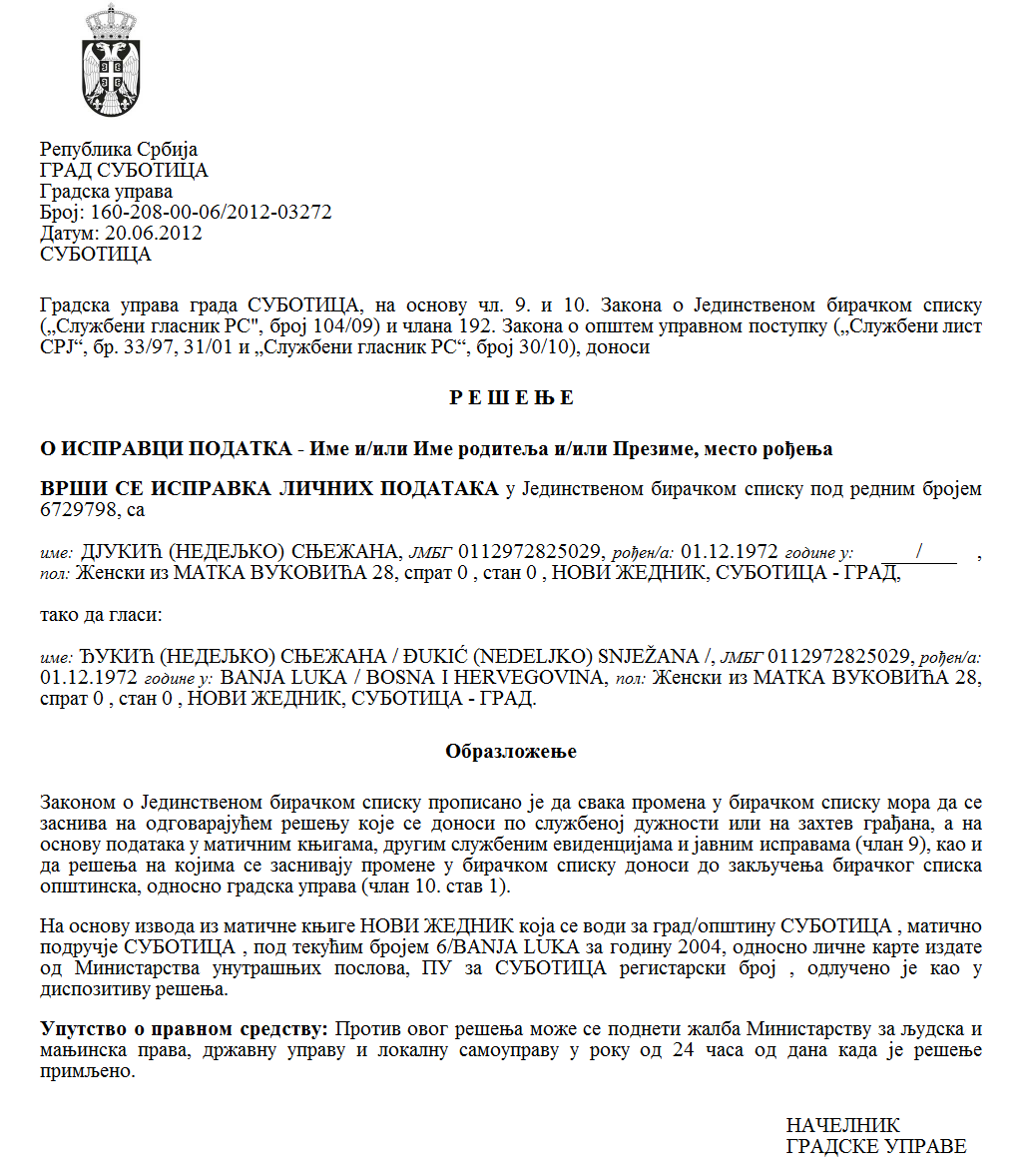 Szerb Köztársaság 					Czeglédi Rudolf  s.k.Vajdaság Autonóm Tartomány 			Zenta község polgármester Zenta község ZENTA KÖZSÉG POLGÁRMESTERE Szám: 361-6/2021-II Kelt: 2021. február  26-án SZERB KÖZTÁRSASÁG                                                                           Űrlap 1.VAJDASÁG AUTONÓM TARTOMÁNY ZENTA KÖZSÉG ÁLTALÁNOS  KÖZIGAZGATÁSI ÉS TÁRSADALMI TEVÉKENYSÉGI OSZTÁLYÜ R L A P Zenta község számára az egyesületek éves programjai egy részének a finanszírozására és társfinanszírozására, amelyek a programjaikat és projektumaikat Zenta község   közérdekében valósítják meg, a bérleti díj  és  egyéb állandó költségek lefedésére (pl.: bérleti díj, elektromos energia,  természetes gáz,  kommunális költségek stb.).1. A PROJEKTUM BENYÚJTÓJÁNAK ADATAIA program vagy projektum benyújtójának a neve (a program vagy projektum benyújtója pecsétjén szereplő megnevezése meg kell, hogy egyezzen a kérelmet benyújtó használó megnevezésével)Székhely (helység/község, postai irányítószám, utca és házszám)Telefon- és faxszám, e-mail cím, weboldalFelelős személy/a bejelentő benyújtására meghatalmazott személy (család- és utónév, funkció,  lakcím,  telefon,  mobiltelefon, e-mail)A bejelentő benyújtójánál a program megvalósítására   felelős személy személy (család- és utónév, funkció,  lakcím,  telefon,  mobiltelefon, e-mail)A kérelem benyújtójának / az eszközhasználónak a folyószámlája, amelyet a Kincstári Igazgatóságnál  vezet  A 2021-as évben   a községtől  igényelt  összeg 2. AZ ÉVES  PROGRAM  EGY RÉSZÉNEK A  PÉNZÜGYI TERVE  1. MELLÉKLET- A JELENTKEZÉS BENYÚJTÓJÁNAK  NYILATKOZATA Az__________________________, ____________, ________________, _______________      (a jelentkezés benyújtójának megnevezése )        (cím)              (törzsszám)                    (adóazonosító szám)bejegyzett  törvényes  képviselőként az alábbi  nyilatkozatot teszem:A jelentkezés  benyújtójának  felelős személyeként  megerősítem, hogy a jelentkezés benyújtója  jelenleg is működik  és  érvényesen be van jegyezve a  hatályos  jogszabályok szerint. A jelentkezés benyújtójának   felelős személyeként megerősítem, hogy  a feltüntetett  adatok igazak és  hitelesek, továbbá, hogy  a  jelentkezés benyújtója ellen  nincs  folyamatban sem  csőd- sem pedig  felszámolási eljárás. A jelentkezés  benyújtójának  felhatalmazott személyeként  kijelentem, hogy  az egyesület rendezte  minden szerződéses  kötelezettségét  Zenta község által  korábban  jóváhagyott projektumok alapján, továbbá szabályszerűen és határidőben megküldte  az eszközök rendeltetésszerű használatáról szóló jelentést. A jelentkezés benyújtójának  felhatalmazott személyeként elfogadom a tényt, hogy Zenta községnek jogában áll, hogy bármikor ellenőrizze a  feltüntetett  adatokat, valamint  a  jóváhagyott eszközök  rendeltetésszerű használatát.A jelentkezés  benyújtójának  felhatalmazott személyeként kötelezettséget  vállalok, hogy  az eszközöket   kizárólag   a  rendeltetésre  használom fel, amelyre  odaítélték,  és  a  felhasználatlan  eszközöket  visszajuttatom Zenta községnek. A jelentkezés   benyújtójának felhatalmazott személyeként kötelezettséget vállalok, hogy  legkésőbb  a  következő év  januárjának  31-éig Zenta  községnek jelentést nyújtok be  az odaítélt  eszközök felhasználásáról a megfelelő  pénzügyi dokumentációval alátámasztva. A jelentkezés  benyújtójának   felhatalmazott személyeként  kötelezettséget  vállalok, hogy  ha  megállapítást nyer az odaítélt  eszközök vagy az eszközök egy  részének  a  rendeltetéstől eltérő felhasználása,  illetve  a  jelen nyilatkozat  6. pontjában említett  jelentés késedelmes benyújtása vagy  annak elmulasztása, az odaítélt  eszközök teljes  összegét vissza fogom juttatni Zenta községnek.A jelentkezés  benyújtójának felhatalmazott személyeként egyetértek  azzal, hogy  az  odaítélt  eszközök  az anyagi és  pénzügyi gazdálkodás és  az eszközök  rendeltetésszerű  és törvényes  felhasználásának  területét szabályozó  törvény  ellenőrzése  alá  esnek. A jelentkezés  benyújtójának  felhatalmazott  személyeként  kötelezettséget vállalok, hogy Zenta község   költségvetési felügyelete és  revíziója számára  lehetővé teszem   az odaítélt eszközök rendeltetésszerű és  törvényes  felhasználásának  zavartalan ellenőrzését. A jelentkezés  benyújtójának  felhatalmazott személyeként kötelezettséget  vállalok, hogy a médiumokban (nyomtatott sajtóban, ráció, televízió  műsorában) és  más  nyomtatott anyagon,  hang- és képhordozón vagy  más megfelelő  módón  megjelenítem, hogy  a taralom és  a  program vagy projektum  realizálását  anyagilag  Zenta község  támogatta.Helység és dátum:  _________________                                                                        Az egyesület  törvényes  képviselője                                                                                       __________________________                               P. H.                                                                                    (aláírás)                                                                           __________________________                                                                                                                                                         (az egyesület bejegyzett törvényes           							 képviselőjének család- és utóneve,                                                                                                                                valamint beosztása) 2. űrlapŰRLAP A  PROGRAM VAGY PROJEKTUM MEGVALÓSÍTÁSÁRÓL VALÓ JELENTÉSTÉTELRE PÉNZÜGYI ÉS ELBESZÉLŐ  ZÁRÓJELENTÉSPÉNZÜGYI  JELENTÉS(Szükség szerint további sorokkal kiegészíteni)MEGJEGYZÉS: Az előző táblázatban feltüntetett teljes pénzügyi dokumentáció fénymásolata ezen jelentés alkotó részeként kerül megküldésre.ELBESZÉLŐ JELENTÉSHelyiség és dátum:  _________________                                                            P. H.A jelentést kidolgozta:                                            Az egyesület törvényes képviselője              __________________________                             __________________________                         (aláírás)                                                                                                                   (aláírás)__________________________                             __________________________                    (család- és utónév)                                                                      (az egyesület  bejegyzett törvényes   képviselőjének                                                                                                                          a család- és  utóneve, valamint beosztása)               TörzsszámAdóazonosító számKöltségek Összeg  dinárbanÖsszeg  dinárbanÖsszeg  dinárbanKöltségek Az  összeg, amely  magasabb a Zenta községtől jóváhagyottnál a  2021-as évre  a bérleti díjra és  az állandó költségekreAz összeg, amelyet jelenleg  igényel  Zenta  községtől   a bérleti díjra  és  az állandó költségekre a 2021-as  évben.Az állandó  források összege   a  bérleti díjra  és  az állandó költségekre a 2021-as  évben. 1. A BÉRLETI  DÍJ KÖLTSÉGEI0,00 2. EGYÉB ÁLLANDÓ KÖLTSÉGEK 0,00ÖSSZESEN:ZENTA  KÖZSÉGZENTA  KÖZSÉGA Zentai Községi Közigazgatási Hivatal tölti kiA Zentai Községi Közigazgatási Hivatal tölti ki24400 Zenta, Fő tér 1.24400 Zenta, Fő tér 1.Beérkezett:Tel./fax: (024) 655-428, E-mail: deze.keckes@zenta-senta.co.rsTel./fax: (024) 655-428, E-mail: deze.keckes@zenta-senta.co.rsTel./fax: (024) 655-428, E-mail: deze.keckes@zenta-senta.co.rsTel./fax: (024) 655-428, E-mail: deze.keckes@zenta-senta.co.rsTel./fax: (024) 655-428, E-mail: deze.keckes@zenta-senta.co.rsMegjegyzés: Megjegyzés: A hiánypótlás kérelmének  időpontja:A jelentés  feldolgozásának időpontja: Az eszközök odaítéléséről szóló szerződés száma és dátuma: A jelentkezés benyújtójának neveSzékhelye (címe)Telefon / faxE-mailFelelős személyA jelentést kidolgoztaTelefon, mobil, e-mailA program vagy projektum neveJóváhagyott eszközA KÖLTSÉGEK RÉSZLETEZÉSEA KÖLTSÉGEK RÉSZLETEZÉSEA KÖLTSÉGEK RÉSZLETEZÉSEA KÖLTSÉGEK RÉSZLETEZÉSEA KÖLTSÉGEK RÉSZLETEZÉSEA KÖLTSÉGEK RÉSZLETEZÉSEA számla kiállításának kelte:A számla / bizonylat számaA kiadás / költség leírásaÖsszegA kifizetés kelte és  a  számlakivonat száma1.2.3.4.5.6.7.8.9.10.ÖSSZESEN FELHASZNÁLVAÖSSZESEN JÓVÁHAGYVAKÜLÖNBSÉG